1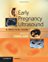 2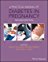 3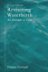 4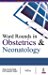 5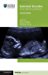 6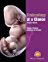 7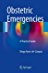 8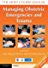 9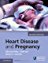 10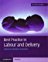 11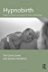 12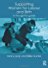 13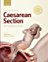 14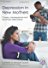 15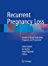 16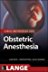 17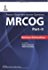 18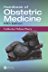 19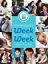 20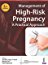 21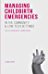 22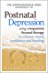 23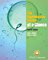 24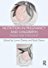 25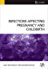 26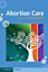 27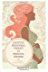 28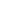 29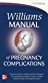 30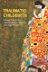 31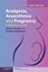 32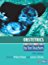 33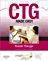 34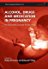 35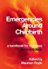 3637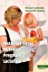 38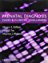 39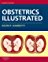 40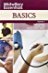 41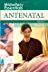 42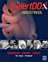 43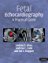 4445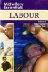 46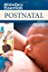 47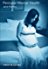 484950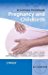 5152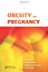 5354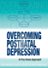 5556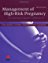 57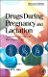 5859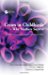 60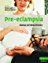 6162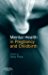 6364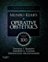 65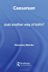 66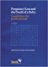 67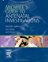 68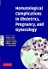 69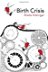 7071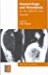 72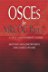 73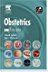 74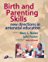 7576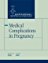 77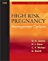 78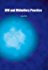 79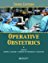 8081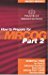 82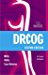 83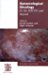 84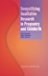 85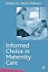 8687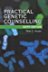 88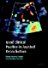 89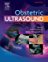 9091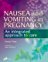 92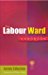 9394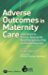 95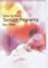 969798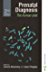 99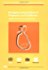 100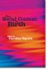 101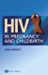 102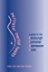 103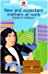 104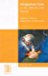 105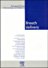 106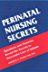 107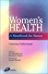 108109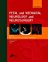 110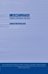 111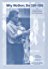 112113114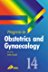 115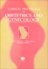 116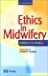 117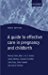 118119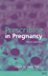 120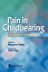 123126129130134135136